Completion of this application will result in the generation of an eligibility code for a professional/occupational licensure fee waiver, assuming all eligibility criteria are met.  This code will be provided to you and will be verifiable, through this agency, by any professional or occupational license granting entity listed in s.45.44, Stats.SAMPLE COMMANDER’S LETTERUnit NameUnit AddressUnit Contact InfoDateMemorandum for RecordSubject:	Wisconsin Veterans Professional/Occupational Licensure Fee Waiver ProgramHonorable Service Verification{Rank, Name of Service Member} has served honorably while assigned to this unit since {begin date}.							Respectfully,							Commander’s Signature Block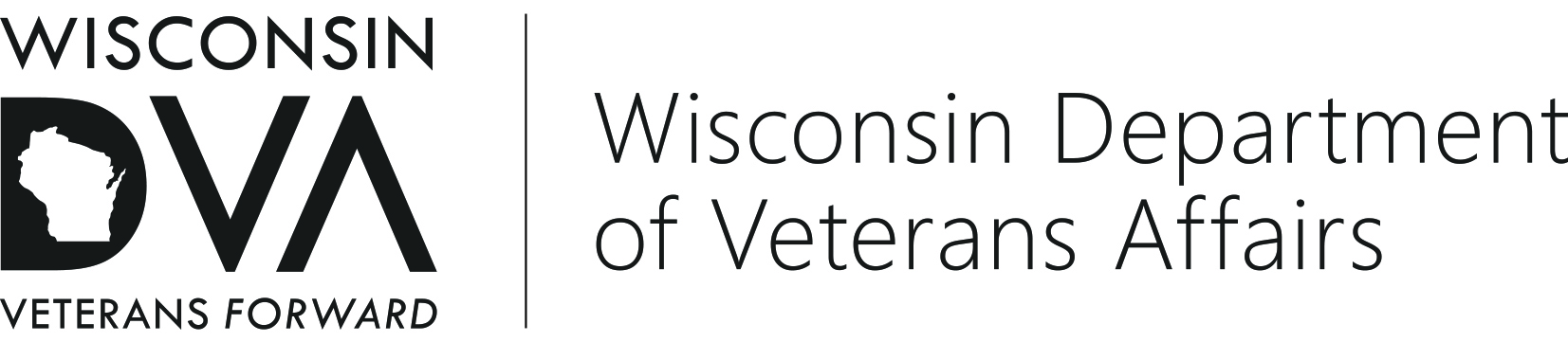 201 West Washington Avenue, P.O. Box 7843, Madison, WI 53707-7843(608) 266-1311 | 1-800-WIS-VETS (947-8387)ELIGIBILITY APPLICATIONPROFESSIONAL/OCCUPATIONAL LICENSURE FEE WAIVERELIGIBILITY APPLICATIONPROFESSIONAL/OCCUPATIONAL LICENSURE FEE WAIVERPersonal information you provide may be used for secondary purposes [Privacy Law, s.15.04(1)(m)].Personal information you provide may be used for secondary purposes [Privacy Law, s.15.04(1)(m)].The provision of your social security number is voluntary.  Failure to provide your social security number may result in an information processing delay.The provision of your social security number is voluntary.  Failure to provide your social security number may result in an information processing delay.Please Provide Supporting Documentation Required — Check which item you are submitting.Please Provide Supporting Documentation Required — Check which item you are submitting.Please Provide Supporting Documentation Required — Check which item you are submitting.Please Provide Supporting Documentation Required — Check which item you are submitting.Please Provide Supporting Documentation Required — Check which item you are submitting.Please Provide Supporting Documentation Required — Check which item you are submitting.Please Provide Supporting Documentation Required — Check which item you are submitting.Please Provide Supporting Documentation Required — Check which item you are submitting.Please Provide Supporting Documentation Required — Check which item you are submitting.Please Provide Supporting Documentation Required — Check which item you are submitting.Please Provide Supporting Documentation Required — Check which item you are submitting.Please Provide Supporting Documentation Required — Check which item you are submitting.National Guard and/or Reserves:  	 Discharge Document     or      Commander’s Letter (see sample on reverse side)National Guard and/or Reserves:  	 Discharge Document     or      Commander’s Letter (see sample on reverse side)National Guard and/or Reserves:  	 Discharge Document     or      Commander’s Letter (see sample on reverse side)National Guard and/or Reserves:  	 Discharge Document     or      Commander’s Letter (see sample on reverse side)National Guard and/or Reserves:  	 Discharge Document     or      Commander’s Letter (see sample on reverse side)National Guard and/or Reserves:  	 Discharge Document     or      Commander’s Letter (see sample on reverse side)National Guard and/or Reserves:  	 Discharge Document     or      Commander’s Letter (see sample on reverse side)National Guard and/or Reserves:  	 Discharge Document     or      Commander’s Letter (see sample on reverse side)National Guard and/or Reserves:  	 Discharge Document     or      Commander’s Letter (see sample on reverse side)National Guard and/or Reserves:  	 Discharge Document     or      Commander’s Letter (see sample on reverse side)National Guard and/or Reserves:  	 Discharge Document     or      Commander’s Letter (see sample on reverse side)National Guard and/or Reserves:  	 Discharge Document     or      Commander’s Letter (see sample on reverse side)Other Service:	 Discharge DocumentOther Service:	 Discharge DocumentOther Service:	 Discharge DocumentOther Service:	 Discharge DocumentOther Service:	 Discharge DocumentOther Service:	 Discharge DocumentOther Service:	 Discharge DocumentOther Service:	 Discharge DocumentOther Service:	 Discharge DocumentOther Service:	 Discharge DocumentOther Service:	 Discharge DocumentOther Service:	 Discharge DocumentPlease Provide Proof of Residency such as:  Failure to provide residency documentation may result in a Fee Waiver delay.Please Provide Proof of Residency such as:  Failure to provide residency documentation may result in a Fee Waiver delay.Please Provide Proof of Residency such as:  Failure to provide residency documentation may result in a Fee Waiver delay.Please Provide Proof of Residency such as:  Failure to provide residency documentation may result in a Fee Waiver delay.Please Provide Proof of Residency such as:  Failure to provide residency documentation may result in a Fee Waiver delay.Please Provide Proof of Residency such as:  Failure to provide residency documentation may result in a Fee Waiver delay.Please Provide Proof of Residency such as:  Failure to provide residency documentation may result in a Fee Waiver delay.Please Provide Proof of Residency such as:  Failure to provide residency documentation may result in a Fee Waiver delay.Please Provide Proof of Residency such as:  Failure to provide residency documentation may result in a Fee Waiver delay.Please Provide Proof of Residency such as:  Failure to provide residency documentation may result in a Fee Waiver delay.Please Provide Proof of Residency such as:  Failure to provide residency documentation may result in a Fee Waiver delay.Please Provide Proof of Residency such as:  Failure to provide residency documentation may result in a Fee Waiver delay.State voting recordState voting recordState voting recordState voting recordState voting recordState voting recordState voting recordState voting recordState voting recordState voting recordState voting recordState voting recordCounty voting recordCounty voting recordCounty voting recordCounty voting recordCounty voting recordCounty voting recordCounty voting recordCounty voting recordCounty voting recordCounty voting recordCounty voting recordCounty voting recordWisconsin driver’s licenseWisconsin driver’s licenseWisconsin driver’s licenseWisconsin driver’s licenseWisconsin driver’s licenseWisconsin driver’s licenseWisconsin driver’s licenseWisconsin driver’s licenseWisconsin driver’s licenseWisconsin driver’s licenseWisconsin driver’s licenseWisconsin driver’s licenseWisconsin income taxesWisconsin income taxesWisconsin income taxesWisconsin income taxesWisconsin income taxesWisconsin income taxesWisconsin income taxesWisconsin income taxesWisconsin income taxesWisconsin income taxesWisconsin income taxesWisconsin income taxesForm DOD 2058, State of Legal ResidenceForm DOD 2058, State of Legal ResidenceForm DOD 2058, State of Legal ResidenceForm DOD 2058, State of Legal ResidenceForm DOD 2058, State of Legal ResidenceForm DOD 2058, State of Legal ResidenceForm DOD 2058, State of Legal ResidenceForm DOD 2058, State of Legal ResidenceForm DOD 2058, State of Legal ResidenceForm DOD 2058, State of Legal ResidenceForm DOD 2058, State of Legal ResidenceForm DOD 2058, State of Legal ResidenceWisconsin resident hunting licenseWisconsin resident hunting licenseWisconsin resident hunting licenseWisconsin resident hunting licenseWisconsin resident hunting licenseWisconsin resident hunting licenseWisconsin resident hunting licenseWisconsin resident hunting licenseWisconsin resident hunting licenseWisconsin resident hunting licenseWisconsin resident hunting licenseWisconsin resident hunting licenseWisconsin resident fishing licenseWisconsin resident fishing licenseWisconsin resident fishing licenseWisconsin resident fishing licenseWisconsin resident fishing licenseWisconsin resident fishing licenseWisconsin resident fishing licenseWisconsin resident fishing licenseWisconsin resident fishing licenseWisconsin resident fishing licenseWisconsin resident fishing licenseWisconsin resident fishing licenseMunicipal voting recordMunicipal voting recordMunicipal voting recordMunicipal voting recordMunicipal voting recordMunicipal voting recordMunicipal voting recordMunicipal voting recordMunicipal voting recordMunicipal voting recordMunicipal voting recordMunicipal voting recordProof of residency for instate tuition purposes at a University of Wisconsin or Wisconsin Technical College InstitutionProof of residency for instate tuition purposes at a University of Wisconsin or Wisconsin Technical College InstitutionProof of residency for instate tuition purposes at a University of Wisconsin or Wisconsin Technical College InstitutionProof of residency for instate tuition purposes at a University of Wisconsin or Wisconsin Technical College InstitutionProof of residency for instate tuition purposes at a University of Wisconsin or Wisconsin Technical College InstitutionProof of residency for instate tuition purposes at a University of Wisconsin or Wisconsin Technical College InstitutionProof of residency for instate tuition purposes at a University of Wisconsin or Wisconsin Technical College InstitutionProof of residency for instate tuition purposes at a University of Wisconsin or Wisconsin Technical College InstitutionProof of residency for instate tuition purposes at a University of Wisconsin or Wisconsin Technical College InstitutionProof of residency for instate tuition purposes at a University of Wisconsin or Wisconsin Technical College InstitutionProof of residency for instate tuition purposes at a University of Wisconsin or Wisconsin Technical College InstitutionProof of residency for instate tuition purposes at a University of Wisconsin or Wisconsin Technical College InstitutionForm WDVA 0005, Notarized Residence AffidavitForm WDVA 0005, Notarized Residence AffidavitForm WDVA 0005, Notarized Residence AffidavitForm WDVA 0005, Notarized Residence AffidavitForm WDVA 0005, Notarized Residence AffidavitForm WDVA 0005, Notarized Residence AffidavitForm WDVA 0005, Notarized Residence AffidavitForm WDVA 0005, Notarized Residence AffidavitForm WDVA 0005, Notarized Residence AffidavitForm WDVA 0005, Notarized Residence AffidavitForm WDVA 0005, Notarized Residence AffidavitForm WDVA 0005, Notarized Residence AffidavitVeteran’s Name:FirstFirstFirstFirstMiddleMiddleMiddleMiddleMiddleMiddleLastVeteran’s Phone Number:Veteran’s Phone Number:Veteran’s Phone Number:Veteran’s Address:Veteran’s Address:StreetStreetStreetStreetStreetStreetStreetCity, State, ZipCity, State, ZipCity, State, Zip Update my address on file with the above address. Update my address on file with the above address. Update my address on file with the above address. Update my address on file with the above address. Update my address on file with the above address. Update my address on file with the above address. Update my address on file with the above address. Update my address on file with the above address. Update my address on file with the above address. Update my address on file with the above address. Update my address on file with the above address. Update my address on file with the above address.Veteran’s Social Security Number:Veteran’s Social Security Number:Veteran’s Social Security Number:Veteran’s Social Security Number:(Social Security Number provides faster response time.)(Social Security Number provides faster response time.)(Social Security Number provides faster response time.)(Social Security Number provides faster response time.)(Social Security Number provides faster response time.)How do you want to receive your eligibility code?How do you want to receive your eligibility code?How do you want to receive your eligibility code?How do you want to receive your eligibility code?How do you want to receive your eligibility code? Send To Above Address Send To Above Address Send To Above Address Send To Above Address Send To Above Address Send To Above Address Send To Above Address Send To Above Address Send To Above Address Send To Above Address Send To Above Address Send To Above Address Send To This Email Address Send To This Email Address Send To This Email Address Send To This Email Address(Faster response is by email.)(Faster response is by email.)(Faster response is by email.)(Faster response is by email.)(Faster response is by email.)(Faster response is by email.)(Faster response is by email.)(Faster response is by email.)Under penalties of law, I declare that the above information is true, correct and complete, to the best of my knowledge.Under penalties of law, I declare that the above information is true, correct and complete, to the best of my knowledge.Under penalties of law, I declare that the above information is true, correct and complete, to the best of my knowledge.Under penalties of law, I declare that the above information is true, correct and complete, to the best of my knowledge.Under penalties of law, I declare that the above information is true, correct and complete, to the best of my knowledge.Under penalties of law, I declare that the above information is true, correct and complete, to the best of my knowledge.Under penalties of law, I declare that the above information is true, correct and complete, to the best of my knowledge.Under penalties of law, I declare that the above information is true, correct and complete, to the best of my knowledge.Under penalties of law, I declare that the above information is true, correct and complete, to the best of my knowledge.Under penalties of law, I declare that the above information is true, correct and complete, to the best of my knowledge.Under penalties of law, I declare that the above information is true, correct and complete, to the best of my knowledge.Under penalties of law, I declare that the above information is true, correct and complete, to the best of my knowledge.Veteran’s SignatureVeteran’s SignatureVeteran’s SignatureVeteran’s SignatureVeteran’s SignatureVeteran’s SignatureVeteran’s SignatureVeteran’s SignatureDateDate